13-kový kruh v obilí z 7.8.2017Stojíme před velkou astrologickou událostí, totálním zatmění Slunce 21.8.2017. I když bude viditelné jen v USA a ne u nás, otevírá celosvětově jeden „portál“. Kruh v obilí ze 7.8.2017 nám o tom vypráví zajímavý příběh.13-kový kruh v obilíTento kruh v obilí vznikl 7. Srpna v blízkosti Birminghamu. 13 malých kruhů se vine od silné lípy ke komplexnímu velkému kruhu. Vzor uvnitř velkého kruhu je složitě skládaný a ve tvaru paprsků. Celkový obraz této formace se podobá spermii, která oplodňuje vajíčko. Číslo 13, přesněji řečeno 13 dní je milníkem v embryonálním vývoji člověka. Od oplodnění to trvá vždy přesně 13 dní, než se embryo spoji pupeční šňůrou s krevním oběhem matky. Proto je 13 posvátné silové číslo. A mezi objevením se kruhu v obilí (7.8.) a zatměním Slunce (21.8.) je přesně 13 dní.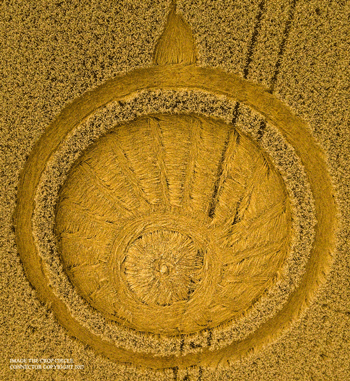 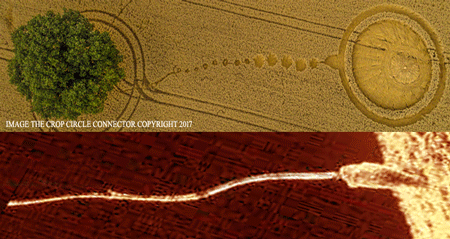 Silná lípa zde zastupuje „Strom života“, ze kterého vychází oplodňující impuls. „Portál“, který se otevírá 21.8. zatměním Slunce, nám může přinést velmi silný vývojový impuls, jak v osobním životě, tak v globálním měřítku. 13 kruhů vychází ze Stromu života. Kdybychom si vyložili ten velký kruh jako naši domovskou planetu Zemi, rozzáří tento impuls Zemi. Planeta Země se může díky této oplodňující síle stát planetou Světla a Lásky, pokud jsme na to připraveni.V tomto poli ale stojí ještě jeden, odumřelý uschlý strom. Oba stromy a velký kruh tvoří rovnoramenný trojúhelník. Jsou tedy oba stromy součástí tohoto příběhu kruhu z obilí…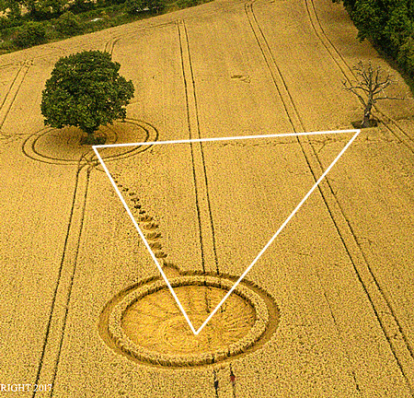 RozhodnutíPokusíme se nadále všechno kontrolovat, ovládat, manipulovat? Suchý strom symbolizuje tento postoj.Nebo si zvolíme cestu, která čerpá sílu ze Stromu života? Pak by byla planeta Světla a Lásky, Země, reálně uskutečnitelnou vizí.Rozhodnutí, která z těchto obou možností se uskuteční, spočívá u nás a v nás samých. Jde při tom primárně o to, pro jaký postoj se rozhodneme.Z důvodu naší historie jsme byli po tisíciletí ovlivňováni kontrolou a mocí, ve spojení s poslušností a potlačováním vlastní tvořivé síly.Pokud chceme z tohoto kruhu, z tohoto hluboko v nás sedícím postoji vystoupit, musíme se vydat na hlubokou vývojovou a osvobozující cestu.Každý člověk, který se na tuto cestu vydá, vykoná pro uskutečnění planety Lásky Země velmi důležitý krok. Naplněný a radostný život je odměnou.Síla symbolů Anda Te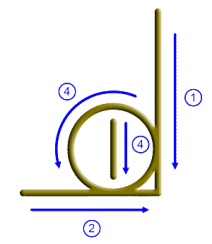 V minulých měsících jsme udělali překvapivou zkušenost. Vznikl zcela jasný a přímý dialog s „Anda Te“. označují se jako skupina „Světelných bytostí“. Jejich ujasněný cíl spočívá ve zprostředkování sil nápomocných člověku v uskutečnění vize – Země planeta Světla a Lásky. Anda Te nám pro to popsali symboly, které nás mohou na naší cestě doprovázet. Jak intenzivně a cílevědomě tyto symboly pracují, jsme mohli sami vyzkoušet. Nyní vím, že vize má reálnou šanci se uskutečnit.Cesta vývoje podle Anda Te sestává z 5 kroků. Nejdůležitější je první krok, u kterého jde o osvobození se od blokujících vzorců myšlení, pocitů viny a zátěží. Potom následuje ve druhém kroku cesta sebelásky, která nám otevírá bránu ke splnění našich láskyplných tužeb.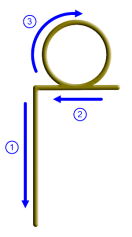 Protože se zatměním Slunce otevírá portál, má smysl tento den i další dny cíleně pracovat. Se symbolem Elt se vědomě rozloučíš od těch energetických vzorců, které nám zabraňují přeměnit planetu Zemi na planetu Světla a Lásky.Symbol Aman dává silný impuls k vytvoření mírových polí.Přesný popis obou symbolů najdeš tady (v němčině) včetně ukázek z knihy a možnosti zakoupení.Tyto popisy je možné volně stahovat a šířit, proto jsou tady.Kéž se nám Vize láskyplné planety Země podaří uskutečnit! Přeložila Martina Mangová pro channeling.wbs.cz Zakladatelka Lunární a Hormonální jógy v ČR, www.martinamangova.czTento text je možné volně šířit, beze změn a se zachováním aktivních odkazů.